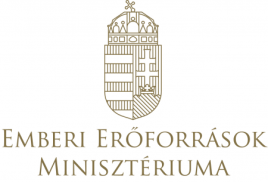         Online zeneoktatás tapasztalatai – 2020. március-április-május-június                                                                                           KÉRDÉSEK – szülőkhözA COVID-19, új koronavírus világjárvány okán, a tömeges megbetegedést okozó humánjárvány következményeinek elhárítására a Magyar Kormány, 2020. március 11-én Magyarország egész területére vészhelyzetet hirdetett ki. A rendelkezés kiterjedt a magyar köznevelési rendszer egészre is, mely gyakorlatilag egy hétvége alatt átállt a digitális távoktatási rendszer alkalmazására. Az új tanítási, tanulási módszer talán legérzékenyebben a művészet-, azon belül is a klasszikus zene oktatását érinti, két igen lényeges szempont alapján: a hangzó zene minősége, illetve az oktatás személyes volta miatt. Új és egészen különleges helyzetet él meg most a szakma. Ennek tapasztalatait, élményeit érdemes megfogalmazni, összegezni, fejlődni általa és a későbbiekben is alkalmazni mindazt, ami segíti, de nem veszélyezteti a magyar zeneoktatás magas minőségét.Ezt szolgálják az alábbi kérdések, őszinte válaszai küldésével kérem az Ön szíves együttműködését, mely kizárólag szakmai célt szolgál, önkéntes, anonim és hangsúlyozottan nem az ellenőrzés szándékával készült. Budapest, 2020. 04. 22.                    Köszönettel és üdvözlettel:                                                                              Rónaszékiné Keresztes Monika sk.                                                                 magyar zenei nevelésért felelős miniszteri biztosA köznevelésben bekövetkezett kényszer szülte gyors váltás a családokat is komoly próbatétel elé állította. Hogyan érintette az Ön családját az új helyzet, melyben bizonyára többlet feladatot jelentett a hangszeres zenei órák lebonyolításának biztosítása?Sikerült-e közelebb kerülni gyermeke eddigi zenetanulásának megismeréséhez? Mi volt az Ön számára a legnagyobb élmény gyermeke online zeneoktatását figyelve, gyakorlását hallgatva?Mit gondol, milyen irányba változik szülői hozzáállása gyermeke zenetanulásához, ha a járvány veszély elmúltával a zeneoktatás is visszaáll eredeti állapotába?       Válaszait tisztelettel köszönöm!